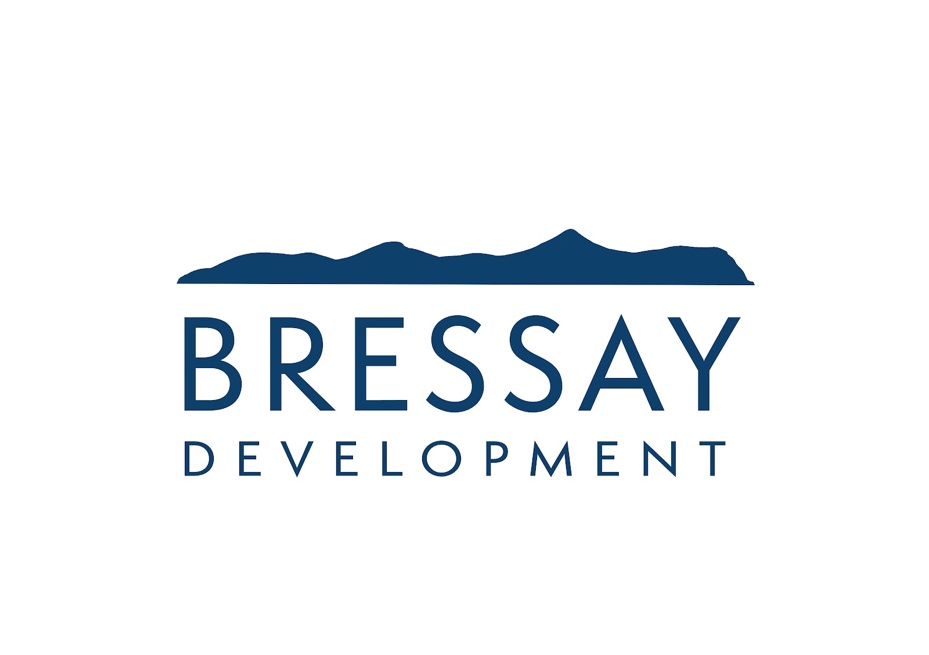  Membership FormMembership is free and is open to all Bressay residents over the age of 16. Becoming a member will allow you to be further involved in the group’s projects and activities, and will ensure that we hear your views.I wish to become a member of Bressay Development Ltd. I can confirm that I am aged 16 or over & support the aims and activities of the Bressay Development Ltd. Full NameAddressPostcodePlease let us know how you would like to be contacted:EmailPhoneSignature     Date 			Bressay Development Ltd regularly requires help from volunteers for tasks including: painting, weeding, joinery, baking, helping in the café and Good As New Shop, organising events etc. If you would be willing for us to ask you for help with any of the above, often or just occasionally, or have useful skills you’d be happy to share, please note it below: Any other comments: Please return this completed form to Speldiburn, at the office or the café, or you can email an electronic copy (found in the documents section of our website) to info@bressay.org. Registered office address: Speldiburn, Bressay School, Bressay, ZE2 9EL. Company no: SC513684 | info@bressay.org | 01595 820706